  2024 Scholarship Recommendation Form  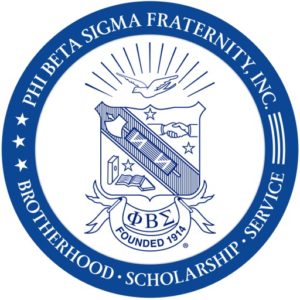 Applicant’s InformationName of Applicant:  	School:  	Recommender’s InformationPlease answer the following questions about the applicant. If you need more space to thoroughly answer the questions, please continue your assessment in a Microsoft Word document. Once you have completed the recommendation, please email the recommendation form and additional pages to education@sds1914.com by Saturday, March 23, 2024 by 11:59pm or upload via the scholarship link on the chapter website https://www.sds1914.com/scholarships Name:  	Address:  	City:  	 State:  	 Zip Code:  	Home Phone:  	_ Cell Phone:  	_Email Address:  	_How long have you known the applicant?  	Relationship to the applicant:  	_By signing this recommendation form, I affirm that all information contained within this form and accompanying attachments are complete and accurate to the best of my knowledge and all information is truthful.Signature:  	Date:  	Describe how the applicant exhibits leadership in their school, community and/or extracurricular activities.Describe how the applicant shows citizenship and helps to improve their community.Describe the applicant’s commitment to scholarship and academics.Why do you feel this applicant should receive this scholarship award?